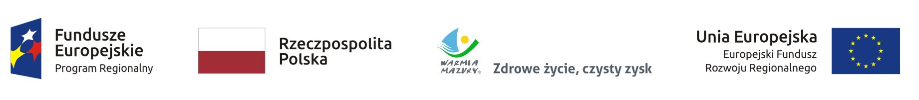 Załącznik nr 4 do SIWZ -  wykaz osób ..............................................                                                               pieczęć nagłówkowa Wykonawcy                                                                                     W Y K A Z     O S Ó B SKIEROWANYCH   DO   REALIZACJI   ZAMÓWIENIA     Dotyczy: postępowania na udzielenie zamówienia publicznego pn. ,,Ochrona różnorodności biologicznej i rewitalizacja zabytkowego parku 
w Durągu na terenie Gminy Ostróda”       W oświadczeniu należy podać stosunek prawny łączący wykonawcę z daną osobą (umowa o pracę, zlecenie, itp.). W przypadku osób, które będą udostępnione wykonawcy przez podmioty trzecie w kolumnie 5 tabeli należy wpisać „zobowiązanie podmiotu trzeciego” oraz załączyć pisemne zobowiązanie tych podmiotów do oddania wykonawcy  do dyspozycji niezbędnych zasobów na okres korzystania z nich przy wykonaniu zamówienia.Jeśli wykonawca polega na zdolnościach technicznych lub zawodowych innych podmiotów, musi udowodnić zamawiającemu, że realizując zamówienie będzie dysponował niezbędnymi zasobami tych podmiotów,  w szczególności przedstawiając zobowiązanie tych podmiotów do oddania mu do dyspozycji niezbędnych zasobów na potrzeby realizacji zamówienia. Dołączone dokumenty winny potwierdzać:zakres dostępnych wykonawcy zasobów innego podmiotu;sposób wykorzystania zasobów innego podmiotu, przez wykonawcę, przy wykonywaniu zamówienia publicznego;zakres i okres udziału innego podmiotu przy wykonywaniu zamówienia publicznego;czy podmiot, na zdolnościach którego wykonawca polega w odniesieniu do warunków udziału
w postępowaniu dotyczących wykształcenia, kwalifikacji zawodowych lub doświadczenia, zrealizuje roboty budowlane lub usługi, których wskazane zdolności dotyczą.O Ś W I A D C Z E N I EPrzystępując do  udziału w postępowaniu o udzielenie zamówienia oświadczam, że osoby, które będą uczestniczyły w wykonaniu zamówienia, posiadają wymagane uprawnienia, do wykonywania zgodnie  z obowiązującymi przepisami w tym zakresie.                                                              ............................                                                                                       ……………….……….…….miejscowość,   data                                                                          podpis osoby uprawnionych do reprezentowania wykonawcy  Imię i nazwisko/ wykształcenieZakres rzeczowy
 wykonywanych czynności Posiadane uprawnienia budowlane, Doświadczenie posiadaneInformacja o podstawie do dysponowania osobą 12345 kierownik budowy minimalne wymagania : - uprawnienia budowlane do pełnienia samodzielnych funkcji technicznych 
w      budownictwie w specjalności  konstrukcyjno – budowlanej określone przepisami Prawa  budowlanego,- minimum 5-letnia udokumentowane doświadczenie na stanowisku kierownika  budowy, robót lub inspektora nadzoru- minimum 18 –to miesięczną praktykę przy zabytkach nieruchomych potwierdzoną  zaświadczeniem od WKZ.....................................................................Samodzielnie na podstawie ................................................(np. umowy o pracę, zlecenia itp)Osoba zostanie udostępniona  przez podmiot trzeci(niepotrzebne skreślić)kierownik robót elektrycznych minimalne wymagania –  - uprawnienia budowlane do kierowania robotami budowlanymi w specjalności instalacyjnej w zakresie sieci, instalacji, urządzeń elektrycznych elektroenergetycznych; - minimum 5-letnie udokumentowane doświadczenie na stanowisku kierownika budowy, robót lub inspektora nadzoru...........................................Samodzielnie na podstawie ................................................(np. umowy o pracę, zlecenia itp)Osoba zostanie udostępniona  przez podmiot trzeci(niepotrzebne skreślić)1 osoba z wykształceniem wyższym ogrodniczym lub architektury krajobrazu /dyplom   wyższej uczelni / posiadająca min. 2 letnią praktykę w zakresie niezbędnym do realizacji zamówienia.........................................Samodzielnie na podstawie ................................................(np. umowy o pracę, zlecenia itp)Osoba zostanie udostępniona  przez podmiot trzeci(niepotrzebne skreślić)